COMMUNIQUÉPour diffusion immédiateDévoilement de la programmation estivale de la  Bibliothèque municipale ROUYN-NORANDA, 12 juin 2019 – Déjà une cinquième édition pour le projet  Lecture au parc, que nous voulons encore plus festif et rassembleur. Fruit d'une collaboration entre la Bibliothèque municipale de Rouyn-Noranda et la Ville de Rouyn-Noranda, dans le cadre de sa démarche CULTURAT RN, le projet se retrouve également dans la programmation de TIC-TAC PARC. Voici les trois volets de la programmation.LECTURE AU PARCC'est un rendez-vous à la Place de la Paix (parc situé derrière la Bibliothèque municipale et le MA, musée d'art) avec vos chaises, ou prenez place sur les couvertures mises à votre disposition!Mercredi 26 juin 19 h : Lecture pour les familles (30 minutes)20 h : Lecture pour adultes (60 minutes) Mercredi 10 juillet 19 h : Lecture pour les familles (30 minutes)20 h : Lecture pour adultes  (60 minutes)Mercredi 24 juillet19 h : Lecture pour les familles (30 minutes)20 h : Lecture pour adultes (60 minutes)Mercredi 14 août 19 h : Lecture pour les familles (30 minutes)20 h : Lecture pour adultes (60 minutes)Mercredi 21 août, 18 h 	Activité de clôture de la Programmation d'étéGrande fête qui célèbre la fin de notre programmation estivale, et qui proposera plusieurs animations : Lectures publiques de participants du Club de lecture TD de la Bibliothèque municipale sous la direction de notre animateur David LemieuxLectures d'extraits des coups de cœur d'été, choisis par les libraires de Rouyn-NorandaDJ liveBouchées serviesService de bar grâce au MA, musée d'artLECTURE MUSICALE AU PARC Cette année, nous proposons des lectures musicales selon des thématiques, et où l'arrimage entre la littérature et la musique sera des plus pertinents. Une formidable collaboration avec Les pianos publics de Rouyn-Noranda.Mercredi 3 juillet 2019, 19 h - Parc de l'Agora des Arts Thème: La vie et la musique de Django Reinhardt* (7 ans et +) Avec Mélanie Nadeau et Junior Fortin à la guitare * Une idée originale du Festival des guitares du MondeEn cas de pluie, l’activité aura lieu à l'intérieur de l'Agora des arts.Mercredi 17 juillet 2019, 19 h - Parc de l'Agora des Arts Thème: Suspense (13 ans et plus)Avec Myriam Lapierre, enseignante de piano au Centre musical En sol mineurEn cas de pluie, l’activité aura lieu à l'intérieur de l'Agora des arts.Mercredi 31 juillet, 19 h - En association avec le FME - à La Guinguette chez Edmund du Parc TrémoyThème: Jack Kerouac et la Beat Generation Artiste : Caroline Rondeau, du groupe Cleõphüzz (violoncelle et effets)     Lectrice: Sonia Cotten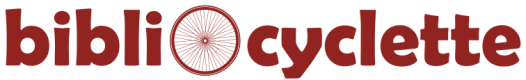 La BibliOcyclette est un gros vélo de livraison à trois roues, qui permet à la Bibliothèque municipale de se déplacer dans les parcs et autres lieux publics durant la saison estivale. Cet été, vous allez tomber sous le charme de nos deux animateurs haut en couleurs! Vous les verrez dans différents lieux de la ville avec un panier plein de livres à donner et des histoires à vous raconter. La formule choisie cette année sera facile à se rappeler: les MARDIMANCHES!Voici le calendrier de ses sorties: Dimanche 7 juillet18 h 30 -  Place de la Citoyenneté et de la CoopérationSortie spéciale : Jeudi 18 juillet 18 h 30 – Vente-trottoir du Centre-villeDimanche 28 juillet 201918 h 30 - Modules d'eau du Parc TrémoyMardi 6 août 201918 h 30 - La CailletteDimanche 18 août 201918 h 30 - Place de la Citoyenneté et de la CoopérationMardi 20 août 201918 h 30 - Parc Botanique à Fleur d'eauLe calendrier de la BibliOcyclette est disponible sur le site Web de la Bibliothèque municipale ou en vous informant au comptoir de prêt au 819 762-0944, poste 3222. Pour suivre ses sorties, surveillez la page Facebook de la Bibliothèque municipale de Rouyn-Noranda. * En cas de pluie, l'activité sera reportée car les livres détestent l'eau... Surveillez notre page Facebook pour savoir si l'activité a lieu ou non. Cette programmation est rendue possible grâce au financement de la Ville de Rouyn-Noranda et du gouvernement du Québec, dans le cadre dans l’entente de développement culturel 2018-2020.- 30 –Pour information ou demandes d’entrevues :Sonia Cotten, Coordonnatrice à l'animationBibliothèque municipale de Rouyn-Noranda819 762-0944, poste 3227 	sonia.cotten@biblrn.qc.ca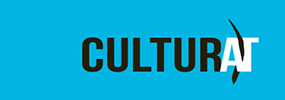 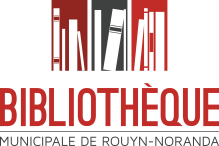 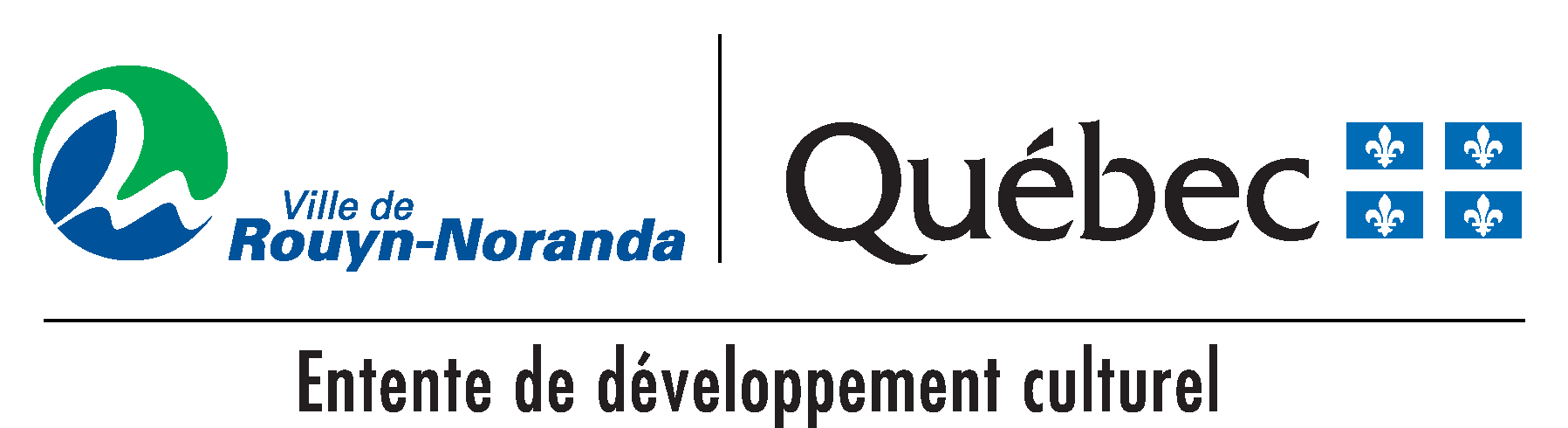 